豪沃牌ZZ5087XRQF331CE183型易燃气体厢式运输车品牌：重汽豪沃易燃气体厢式运输车<br>底盘型号：ZZ1087F331CE183 <br>额定质量：4350kg <br>外型尺寸：6050×2220,2370×3350<br>车厢尺寸：4150×2150,2300×2150<br>发动机：福田康明斯110千瓦154匹柴油<br>配置：国五排放，ABS,电子电源总开关，5档变速箱，重汽豪沃单排驾驶室，7.00R16LT 8PR钢丝胎；箱体外饰冷轧钢板，带透气孔，内饰铝合金板，前碟后鼓，烟雾报警器，静电胶皮，排气管前置，戴莫火帽，静电拖地带，危货车标识，卫星定位记录仪，限速80公里；全国上户无忧。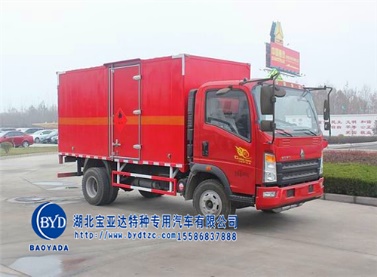 湖北宝亚达特种专用汽车有限公司易燃气体厢式运输车（气瓶车）优势：1、易燃气体（液体、固体）厢式运输车按底盘的类型可分为:江铃、庆铃、福田奥铃、福田欧马可、重汽豪沃、东风等。按额定载质量有：0.7吨，1.495吨，1.5吨，3吨，3.5吨，4吨，5吨等系列车型。 2、厢体为双层金属骨架结构，外部为冷扎钢板，内壁采用铝合金板蒙面，夹层为隔热阻燃材料填充。设置对开门，如需安装抗暴容器则增开侧门，侧壁设有防雨功能自然通风窗口，以使厢内外空气流动，厢体内部做防静电处理，厢体底部与厢内前部铺有阻燃导静电胶板，并与底盘等电位连接，通过车辆后端的导静电装置与大地相连，可防止静电火花的产生和车辆静电及时释放，提高爆破器材运输车的安全性。厢体内部前面和侧面装有固定拉环，与捆绑带使用捆绑货物以避免移动，保证安全。 3、气体泄漏报警器：是感测车厢内气体泄漏的专用装置，安装在车厢内顶部，并与驾驶室内报警装置连接，当有火情烟雾出现，在驾驶室进行蜂鸣报警通知驾驶员，保证及时消除险情。 4、防盗报警器：为了保证安全，在车厢后方和侧面开设有门，在各门器框上方安装有门磁开关报警器（根据用户要求选装防盗监视器。行车记录仪等）当厢门被打开时，驾驶室内的蜂鸣器发出报警声音，不使用时可将驾驶室内的控制开关关闭。可保证在行驶过程中，整车始终处于受控状态。 5、整车发动机排气装置采用前置式，并安装有排气火花熄灭器（防火罩），防止热源对爆炸物产生不良影响。 6、底盘上装有两条拖地导静电胶带，厢体外侧安装示廓标记灯以及手提灭火器等安全装置。 7、车身颜色为黄色，并有“严禁烟火”和“爆”字样，贴有反光标识。在宝亚达购买的易燃气体厢式运输车途中出问题怎么办？
有问题点这里☛  宝亚达售后【主要技术参数】【主要技术参数】【主要技术参数】【主要技术参数】产品商标豪沃牌公告批次292产品名称ZZ5087XRQF331CE183型易燃气体厢式运输车产品号ZM57E5CR021总质量(Kg)8280罐体容积(m3)额定载质量(Kg)4350,4285外形尺寸(mm)6050×2220,2370×3350整备质量(Kg)3800货厢尺寸(mm)4150×2150,2300×2150驾驶室准乘人数(人)2,3载质量利用系数1.18接近角/离去角(°)19/17前悬/后悬(mm)1160/1610,1160/1730轴数2轴距(mm)3280,3160轴荷(Kg)3000/5280最高车速(Km/h)79其它：选装单排驾驶室,对应货箱栏板内尺寸长4150mm;选装排半驾驶室,对应货箱栏板内尺寸长3850mm。选装保险杠,选装后视镜,选装货厢外观结构,选装导流罩,选装液压举升尾板。可不选装紧绳器。车厢顶部封闭,不可开启。燃油箱与电瓶的位置可互换。驾驶室准乘人数与额定载质量参数一一对应。前后悬、轴距和转弯直径参数一一对应。外形尺寸宽与货厢栏板内尺寸宽参数一一对应。外形尺寸高与货厢栏板内尺寸高参数一一对应。侧面防护装置所用材料材质为Q235A,连接方式为螺栓连接;后部防护装置所用材料材质为Q235A,连接方式为螺栓连接,断面尺寸为100mm×50mm,离地高度为400mm。ABS系统型号为XH-KQ4S4M-E01,生产企业为广州市西合汽车电子装备有限公司。发动机ISF2.8s5129T对应油耗申报值16.6L/100km;发动机ISF3.8s5141对应的油耗申报值16.8L/100km;发动机ISF2.8s5148T对应的油耗申报值17.0L/100km;发动机ISF3.8s5154和NGD3.0-CS5D对应的油耗申报值17.2L/100km;发动机CY4SK151对应的油耗申报值17.6L/100km。运送危险货物的品名为液化石油气、丁烷、丙烷、打火机或打火机加油器、压缩煤气、压缩氧、溶解乙炔等,运送危险货物类项号均为:2.1、2.1、2.1、2.1、2.3、2.2、2.1。液压尾板收起状态的水平长度295mm。其它：选装单排驾驶室,对应货箱栏板内尺寸长4150mm;选装排半驾驶室,对应货箱栏板内尺寸长3850mm。选装保险杠,选装后视镜,选装货厢外观结构,选装导流罩,选装液压举升尾板。可不选装紧绳器。车厢顶部封闭,不可开启。燃油箱与电瓶的位置可互换。驾驶室准乘人数与额定载质量参数一一对应。前后悬、轴距和转弯直径参数一一对应。外形尺寸宽与货厢栏板内尺寸宽参数一一对应。外形尺寸高与货厢栏板内尺寸高参数一一对应。侧面防护装置所用材料材质为Q235A,连接方式为螺栓连接;后部防护装置所用材料材质为Q235A,连接方式为螺栓连接,断面尺寸为100mm×50mm,离地高度为400mm。ABS系统型号为XH-KQ4S4M-E01,生产企业为广州市西合汽车电子装备有限公司。发动机ISF2.8s5129T对应油耗申报值16.6L/100km;发动机ISF3.8s5141对应的油耗申报值16.8L/100km;发动机ISF2.8s5148T对应的油耗申报值17.0L/100km;发动机ISF3.8s5154和NGD3.0-CS5D对应的油耗申报值17.2L/100km;发动机CY4SK151对应的油耗申报值17.6L/100km。运送危险货物的品名为液化石油气、丁烷、丙烷、打火机或打火机加油器、压缩煤气、压缩氧、溶解乙炔等,运送危险货物类项号均为:2.1、2.1、2.1、2.1、2.3、2.2、2.1。液压尾板收起状态的水平长度295mm。其它：选装单排驾驶室,对应货箱栏板内尺寸长4150mm;选装排半驾驶室,对应货箱栏板内尺寸长3850mm。选装保险杠,选装后视镜,选装货厢外观结构,选装导流罩,选装液压举升尾板。可不选装紧绳器。车厢顶部封闭,不可开启。燃油箱与电瓶的位置可互换。驾驶室准乘人数与额定载质量参数一一对应。前后悬、轴距和转弯直径参数一一对应。外形尺寸宽与货厢栏板内尺寸宽参数一一对应。外形尺寸高与货厢栏板内尺寸高参数一一对应。侧面防护装置所用材料材质为Q235A,连接方式为螺栓连接;后部防护装置所用材料材质为Q235A,连接方式为螺栓连接,断面尺寸为100mm×50mm,离地高度为400mm。ABS系统型号为XH-KQ4S4M-E01,生产企业为广州市西合汽车电子装备有限公司。发动机ISF2.8s5129T对应油耗申报值16.6L/100km;发动机ISF3.8s5141对应的油耗申报值16.8L/100km;发动机ISF2.8s5148T对应的油耗申报值17.0L/100km;发动机ISF3.8s5154和NGD3.0-CS5D对应的油耗申报值17.2L/100km;发动机CY4SK151对应的油耗申报值17.6L/100km。运送危险货物的品名为液化石油气、丁烷、丙烷、打火机或打火机加油器、压缩煤气、压缩氧、溶解乙炔等,运送危险货物类项号均为:2.1、2.1、2.1、2.1、2.3、2.2、2.1。液压尾板收起状态的水平长度295mm。其它：选装单排驾驶室,对应货箱栏板内尺寸长4150mm;选装排半驾驶室,对应货箱栏板内尺寸长3850mm。选装保险杠,选装后视镜,选装货厢外观结构,选装导流罩,选装液压举升尾板。可不选装紧绳器。车厢顶部封闭,不可开启。燃油箱与电瓶的位置可互换。驾驶室准乘人数与额定载质量参数一一对应。前后悬、轴距和转弯直径参数一一对应。外形尺寸宽与货厢栏板内尺寸宽参数一一对应。外形尺寸高与货厢栏板内尺寸高参数一一对应。侧面防护装置所用材料材质为Q235A,连接方式为螺栓连接;后部防护装置所用材料材质为Q235A,连接方式为螺栓连接,断面尺寸为100mm×50mm,离地高度为400mm。ABS系统型号为XH-KQ4S4M-E01,生产企业为广州市西合汽车电子装备有限公司。发动机ISF2.8s5129T对应油耗申报值16.6L/100km;发动机ISF3.8s5141对应的油耗申报值16.8L/100km;发动机ISF2.8s5148T对应的油耗申报值17.0L/100km;发动机ISF3.8s5154和NGD3.0-CS5D对应的油耗申报值17.2L/100km;发动机CY4SK151对应的油耗申报值17.6L/100km。运送危险货物的品名为液化石油气、丁烷、丙烷、打火机或打火机加油器、压缩煤气、压缩氧、溶解乙炔等,运送危险货物类项号均为:2.1、2.1、2.1、2.1、2.3、2.2、2.1。液压尾板收起状态的水平长度295mm。【底盘技术参数】【底盘技术参数】【底盘技术参数】【底盘技术参数】3280;单排/2080;前桥/后桥:VPD028QB/4.2t/5.375;发动机:ISF2.8s5148康明斯;变速箱WLY6TS40;7.50R16全钢胎，原厂空调，中控，电窗，断气刹，铝合金油箱3280;单排/2080;前桥/后桥:VPD028QB/4.2t/5.375;发动机:ISF2.8s5148康明斯;变速箱WLY6TS40;7.50R16全钢胎，原厂空调，中控，电窗，断气刹，铝合金油箱3280;单排/2080;前桥/后桥:VPD028QB/4.2t/5.375;发动机:ISF2.8s5148康明斯;变速箱WLY6TS40;7.50R16全钢胎，原厂空调，中控，电窗，断气刹，铝合金油箱3280;单排/2080;前桥/后桥:VPD028QB/4.2t/5.375;发动机:ISF2.8s5148康明斯;变速箱WLY6TS40;7.50R16全钢胎，原厂空调，中控，电窗，断气刹，铝合金油箱底盘型号ZZ1087F331CE183底盘名称载货汽车底盘（二类）商标名称豪沃牌生产企业中国重汽集团济南商用车有限公司外形尺寸(mm)5865×2180×2450轮胎数6接近角/离去角(°)19/18轮胎规格7.50R16LT,8.25R16LT钢板弹簧片数3/5+3,8/9+6前轮距(mm)1585,1795燃料种类柴油后轮距(mm)1555,1595,1796排放标准GB17691-2005国Ⅴ,GB3847-2005GB17691-2005国Ⅴ,GB3847-2005GB17691-2005国Ⅴ,GB3847-2005发动机型号发动机生产企业排量(ml)功率(Kw)ISF2.8s5148TISF3.8s5154北京福田康明斯发动机有限公司北京福田康明斯发动机有限公司27803760110115湖北宝亚达特种专用汽车有限公司湖北宝亚达特种专用汽车有限公司湖北宝亚达特种专用汽车有限公司湖北宝亚达特种专用汽车有限公司7X24小时全国免费电话：400-855-0710  经理：温权155 8683 78887X24小时全国免费电话：400-855-0710  经理：温权155 8683 78887X24小时全国免费电话：400-855-0710  经理：温权155 8683 78887X24小时全国免费电话：400-855-0710  经理：温权155 8683 7888传真：0710-3328929  邮    箱：229838999@qq.com  官网：http://www.bydtzc.com     传真：0710-3328929  邮    箱：229838999@qq.com  官网：http://www.bydtzc.com     传真：0710-3328929  邮    箱：229838999@qq.com  官网：http://www.bydtzc.com     传真：0710-3328929  邮    箱：229838999@qq.com  官网：http://www.bydtzc.com     生产：冷藏车、防爆车、危货车、飞翼车、售卖车、宣传车、洒水车、半挂车、自卸车、环卫车等二十几个品种。生产：冷藏车、防爆车、危货车、飞翼车、售卖车、宣传车、洒水车、半挂车、自卸车、环卫车等二十几个品种。生产：冷藏车、防爆车、危货车、飞翼车、售卖车、宣传车、洒水车、半挂车、自卸车、环卫车等二十几个品种。生产：冷藏车、防爆车、危货车、飞翼车、售卖车、宣传车、洒水车、半挂车、自卸车、环卫车等二十几个品种。